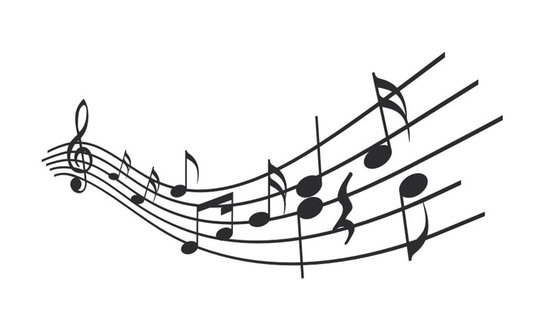 Muzička škola „Kosta Manojlović“ZemunProslava Dana škole 2018.SVEČANI KONCERT UČENIKAMuzičke škole „Kosta Manojlović“ Zemun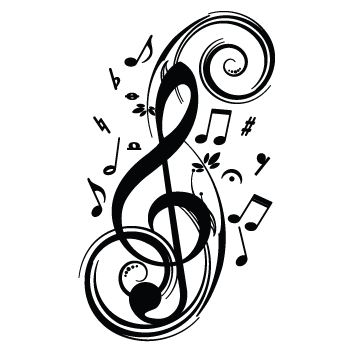        Utorak, 04.decembar 2018. u 19 čas.Svečana sala škole “Kosta Manojlović”Program koncerta:1. Mina Jovičić, II razred OMŠK. Debisi - PastirKlasa: Ana Đorđević2. Iskra Milenković, VI razred OMŠV. Mokranjac - Etida be- molKlasa: Marija Jovanović3. Vladeta Marinkov, III razred SMŠA. Barios Mangore - Valcer br. 4Klasa: Vera Bakiš4. Nastasija Petković, III razred SMŠF. Šubert - Pevanje na vodiKlasa: Svetlana VranićKl. saradnik: Neda Aleksić5. Jelisaveta Zorić, III razred SMŠP. de Sarasate  - Romansa AndaluzaKlasa: Jelena VukajlovićKl. saradnik: Biserka Marović6. Marija Kovač, II razred SMŠDž. Ruter - Džez ValcerKlasa: Vladislav StajevićKl. saradnik: Lidija Toldi7. Trio Jelisaveta Zorić, Andrija Sekulić, Vladeta MarinkovA. Pjacola - Oblivion aranž. Boža BanovićPripremila: Tijana Krstić8. Bogdan Spasić, III razred SMŠS. Rahmanjinov - HumoreskaKlasa: Vesna Martinovski9. Marta Milošević, IV razred SMŠE. Boca - Konte PastoralKlasa: Ivan KirnKl. saradnik: Nikola Zdravković10. Milica Pavlović, II razred SMŠP. de Sarasate  - Introdukcija i TarantelaKlasa: Tamara GrubinKl. saradnik: Biserka Marović11. Arian Petrovski, III razred SMŠS. Prokofjev - Monteki i KapuletiKlasa: Dina Hadžiomerović12. Vladimir Pešić, II razred SMŠB. Hejden - Sonata II stavKlasa: Bojan VukelićKl. saradnik: Nikola Zdravković13. Kvartet Jana Šantrić, Darija Popović, Teodora Todorović, Miloš Marinković Dž.Geršvin - „Summertime” aranž. Andrej JanjetovićPripremila: Tijana Krstić14. Milana Prodanović, Iva Laštro i Dunja DugonjićV. A. Mocart - Tri dečaka iz opere „Čarobna frula“Pripremila: Ana JovanovićKl. saradnik: Stevan Vrca